.Begin the dance on vocalsSection 1:Section 2:Section 3:Section 4:Section 5:Section 6:Section 7:(The above four counts are completed whilst travelling fwd)Section 8:* With Motown arm movements / Shoop Shoop *Beautiful Sunday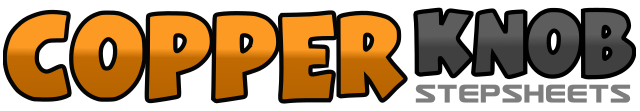 .......Count:64Wall:4Level:Intermediate.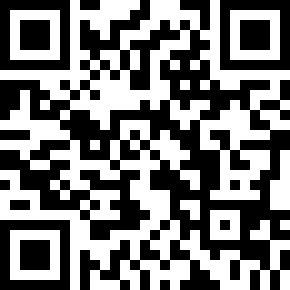 Choreographer:Maddison Glover (AUS) - January 2013Maddison Glover (AUS) - January 2013Maddison Glover (AUS) - January 2013Maddison Glover (AUS) - January 2013Maddison Glover (AUS) - January 2013.Music:Beautiful Sunday - Die Campbells : (Album: Jy's Die Girl)Beautiful Sunday - Die Campbells : (Album: Jy's Die Girl)Beautiful Sunday - Die Campbells : (Album: Jy's Die Girl)Beautiful Sunday - Die Campbells : (Album: Jy's Die Girl)Beautiful Sunday - Die Campbells : (Album: Jy's Die Girl)........1,2,3,4Step R to R side, Kick L across R, Step L to L side, Kick R across L,5,6,7&8Step R to R side, Kick L across R, Step L to L Side, Step R together, Step L to L side.1,2,3,4Cross R over L, Step L to L side, Step R behind L, turn ¼ L stepping fwd on L,5,6,7,8Step R fwd , Pivot ½ turn over L, Walk fwd R,L . (3:00)1,2,3,4Step R to R side, touch L beside R as you turn your shoulders to face L diagonal, Step L to L side, touch R beside L as your turn your shoulders to face R diagonal,5,6,7&8Step R to R side, touch L beside R, Step L to L side, Step R together, Step L to L side1,2,3,4Cross R over L, Step L to L, Step R behind L, turn ¼ L stepping fwd onto L,5,6,7&8Step R fwd, Pivot ½ turn over L, Kick R fwd, Step R together, Step L fwd. (6:00)1,2,3,4Step R fwd, Hold (Clap) , Pivot ½ over L, Hold ( Clap) putting weight onto L5,6,7&8Step R fwd, Pivot ½ over L, Kick R fwd, Step R together, Step L fwd.(6:00)1,2,3&4Rock fwd onto R, Replace weight back onto L, Make ½ over R stepping R fwd, Step L together, Step R fwd5&6,7&8Make ½ turn over R stepping L back, Step R together, Step L back, Turn ¼ R as you step R to R side, Step L together, Step R to R side. (9:00)1,2,3,4Cross L over R, Point R to R side, Cross R over L, Point L to L side5,6,7&8Cross L over R, Step R back, Step L back, Step R together, Step L fwd.1,2,3,4On slight R diagonal step R fwd, Step L beside R, Step R fwd, touch L beside R (clap)5,6,7,8On slight L diagonal step L fwd, Step R beside L, Step L fwd, touch R beside L (clap)